DATA BUOY COOPERATION PANEL (DBCP)FORMAT FOR NATIONAL REPORTS ON CURRENT AND 
PLANNED BUOY PROGRAMMESPlease Identify your Programme’s Major Opportunities and Challenges/Risks during the upcoming year and how DBCP can most effectively assist your Programme.CURRENT PROGRAMME:Please Identify your Programme’s Major Opportunities and Challenges/Risks during the upcoming year and how DBCP may assist your Programme.(repeat table above as often as necessary)2. PLANNED PROGRAMMES:(repeat table above as often as necessary)3. TECHNICAL DEVELOPMENTS:4. PUBLICATIONS (on programme plans, technical developments, QC reports, etc.):(repeat rows in the table above as necessary)5.	ADDITIONAL COMMENTS:	Note:	It is recommended that this form is filled in electronically and returned also electronically to the Secretariat. A template of the form can be downloaded from the following SharePoint site:https://wmoomm.sharepoint.com/:w:/s/wmocpdb/EQ1z8KndbxREkzE6RH4NFkkBDdvOItne74OP8f4voMMSbg?e=pgru6r  ANNEX - FORM FOR REPORTING INCIDENTS OF VANDALISM ON DATA BUOYSNote:	It is recommended that this form is filled in electronically and returned electronically also to OceanOPS (dbcp-tc@jcommops.org and dr.r.venkatesan@gmail.com ). A template of the form can be downloaded from the following SharePoint site: https://wmoomm.sharepoint.com/:w:/s/wmocpdb/EXsq1FXv0vpHmOjQA-tTobwBMrNnjXnaQok3oudPhKIb3A?e=2IR9Wh ______________CountryCANADAYear2022Agency or programmeEnvironment & Climate Change Canada Moored BuoysEnvironment & Climate Change Canada Moored BuoysNumber and type of buoys(a) deployed during the year20 all season buoys19 seasonal buoys(no new sites)Number and type of buoys(b) operational as of 31 August20 all season buoys17 seasonal buoysNumber and type of buoys(c) reporting on GTS as of 31 August20 all season buoys17 seasonal buoysPurpose of programme(check/uncheck boxes using [_] or [x] as appropriate)(a) operational[x]Purpose of programme(check/uncheck boxes using [_] or [x] as appropriate)(b) met / ocean research[x]Purpose of programme(check/uncheck boxes using [_] or [x] as appropriate)(c) developmental[x]Main deployment areasPacific Ocean, Atlantic Ocean, Great Lakes, inner lakesPacific Ocean, Atlantic Ocean, Great Lakes, inner lakesVandalism incidentsNoneNoneAgency or programmeEnvironment & Climate Change Canada Drifter BuoysEnvironment & Climate Change Canada Drifter BuoysNumber and type of buoys(a) deployed during the year8Number and type of buoys(b) operational as of 31 July35Number and type of buoys(c) reporting on GTS as of 31 July35 (8 were deployed after July 31st)Purpose of programme(check/uncheck boxes using [_] or [x] as appropriate)(a) operational[x]Purpose of programme(check/uncheck boxes using [_] or [x] as appropriate)(b) met / ocean research[x]Purpose of programme(check/uncheck boxes using [_] or [x] as appropriate)(c) developmental[x]Main deployment areasArcticArcticVandalism incidentsNoneNoneAgency or programmeEnvironment & Climate Change Canada Oceans Protection Plan (OPP) BuoysEnvironment & Climate Change Canada Oceans Protection Plan (OPP) BuoysNumber and type of buoys(a) deployed during the year5 all season buoysNumber and type of buoys(b) operational as of 31 July4 all season buoysNumber and type of buoys(c) reporting on GTS as of 31 July4 all season buoysPurpose of programme(check/uncheck boxes using [_] or [x] as appropriate)(a) operational[x]Purpose of programme(check/uncheck boxes using [_] or [x] as appropriate)(b) met / ocean research[x]Purpose of programme(check/uncheck boxes using [_] or [x] as appropriate)(c) developmental[x]Main deployment areasPACIFIC AND ATLANTIC COASTPACIFIC AND ATLANTIC COASTVandalism incidentsNoneNoneAgency or programmeDepartment of Fisheries and Oceans Canada Moored BuoysDepartment of Fisheries and Oceans Canada Moored BuoysNumber and type of buoys(a) deployed during the year45 seasonal buoys Number and type of buoys(b) operational as of 31 July45 seasonal buoysNumber and type of buoys(c) reporting on GTS as of 31 July11 viking buoys reported temperature and salinity on the GTSPurpose of programme(check/uncheck boxes using [_] or [x] as appropriate)(a) operational[x]Purpose of programme(check/uncheck boxes using [_] or [x] as appropriate)(b) met / ocean research[x]Purpose of programme(check/uncheck boxes using [_] or [x] as appropriate)(c) developmentalMain deployment areasAtlantic Ocean, Gulf of St Lawrence, Pacific OceanAtlantic Ocean, Gulf of St Lawrence, Pacific OceanVandalism incidentsNoneNoneAgency or programmeDepartment of Fisheries and Oceans Canada Drifting BuoysDepartment of Fisheries and Oceans Canada Drifting BuoysNumber and type of buoys(a) deployed during the year34Number and type of buoys(b) operational as of 31 July29 all season buoysNumber and type of buoys(c) reporting on GTS as of 31 July19 all season buoysPurpose of programme(check/uncheck boxes using [_] or [x] as appropriate)(a) operationalNot yetPurpose of programme(check/uncheck boxes using [_] or [x] as appropriate)(b) met / ocean researchYesPurpose of programme(check/uncheck boxes using [_] or [x] as appropriate)(c) developmentalYesMain deployment areasAtlantic OceanAtlantic OceanVandalism incidentsNoneNoneAgency or programmeNumber and type of buoysplanned for deployment in the next 12 monthsN/APurpose of programme(check/uncheck boxes using [_] or [x] as appropriate)(a) operationalPurpose of programme(check/uncheck boxes using [_] or [x] as appropriate)(b) met / ocean researchPurpose of programme(check/uncheck boxes using [_] or [x] as appropriate)(c) developmentalMain deployment areas(a) Buoy designOne 1.7m seasonal buoy deployed manufactured by SeaLite on Lake St Clair with a slightly different design, but no significant changes(b) InstrumentationECCC – 21 WM500 payloads have been installed on buoys on the inner lakes. The program will slowly integrate the new payloads and new TriAxys wave sensors into the network. RefTitleType1234(a) Quality of buoy data(b) CommunicationsECCC – Buoy raw messages were reformatted to reduce message size, transmission costs, and to include more parameters such as additional wave information. (c) Buoy lifetimes(d) Data Accessibility(e) New Observations(f)  GFCS and WIGOS(g) Additional Requirements(h) DBCP Linkages(i) Contribution to UN Decade and UN SDGs●	●	●	(j) Other (i.e. Impact of COVID19 on observing systems and mitigation efforts)CountryCountryCountryContact person e-mailContact person e-mailContact person e-mailYearBuoy LocationBuoy LocationType of Buoy(e.g. Tsunami / Met -Ocean Buoy/Drifter/ARGO floats/ Other)Type of damage to buoyBuoy id/WMO idNumber of days of transmission lostCost of replacementRemarks(e.g. whether photos have been taken)YearLatitudeLongitudeType of Buoy(e.g. Tsunami / Met -Ocean Buoy/Drifter/ARGO floats/ Other)Type of damage to buoyBuoy id/WMO idNumber of days of transmission lostCost of replacement 2022 44o39’38.016” N; 66o22’6.960”W Met-Ocean Buoy (Ocean Protection Plan) Mooring entangled in fishing gear -> intentionally cut 4400490 June 19, 2022 - Present Mooring (~$20k-$25k cad), Emergency Retrieval (~$30k cad), redeployment costs (tbd – decision pending) Photos taken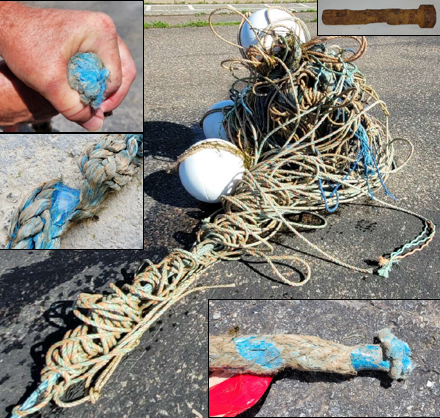 Efforts taken against vandalismEfforts taken against vandalismEfforts taken against vandalismDiscussing vandalism occurrences and potential mitigation measures with other network operators in Canada (particularly in Atlantic Canada)Considering general media articles/messaging describing our buoy monitoring program and related purpose importance via our communication divisionAlso investigating the potential of adding cameras to our moored buoys as a potential deterrent (in addition to support met operations)Discussing vandalism occurrences and potential mitigation measures with other network operators in Canada (particularly in Atlantic Canada)Considering general media articles/messaging describing our buoy monitoring program and related purpose importance via our communication divisionAlso investigating the potential of adding cameras to our moored buoys as a potential deterrent (in addition to support met operations)Discussing vandalism occurrences and potential mitigation measures with other network operators in Canada (particularly in Atlantic Canada)Considering general media articles/messaging describing our buoy monitoring program and related purpose importance via our communication divisionAlso investigating the potential of adding cameras to our moored buoys as a potential deterrent (in addition to support met operations)Discussing vandalism occurrences and potential mitigation measures with other network operators in Canada (particularly in Atlantic Canada)Considering general media articles/messaging describing our buoy monitoring program and related purpose importance via our communication divisionAlso investigating the potential of adding cameras to our moored buoys as a potential deterrent (in addition to support met operations)Discussing vandalism occurrences and potential mitigation measures with other network operators in Canada (particularly in Atlantic Canada)Considering general media articles/messaging describing our buoy monitoring program and related purpose importance via our communication divisionAlso investigating the potential of adding cameras to our moored buoys as a potential deterrent (in addition to support met operations)Discussing vandalism occurrences and potential mitigation measures with other network operators in Canada (particularly in Atlantic Canada)Considering general media articles/messaging describing our buoy monitoring program and related purpose importance via our communication divisionAlso investigating the potential of adding cameras to our moored buoys as a potential deterrent (in addition to support met operations)Awareness meeting Organised Awareness meeting Organised Awareness meeting Organised Suggestions (if any)Suggestions (if any)Suggestions (if any)Photos on VandalismPhotos on VandalismPhotos on Vandalism(please include pictures if available; and email electronic versions to dbcp-tc@jcommops.org and dr.r.venkatesan@gmail.com)(please include pictures if available; and email electronic versions to dbcp-tc@jcommops.org and dr.r.venkatesan@gmail.com)(please include pictures if available; and email electronic versions to dbcp-tc@jcommops.org and dr.r.venkatesan@gmail.com)(please include pictures if available; and email electronic versions to dbcp-tc@jcommops.org and dr.r.venkatesan@gmail.com)(please include pictures if available; and email electronic versions to dbcp-tc@jcommops.org and dr.r.venkatesan@gmail.com)(please include pictures if available; and email electronic versions to dbcp-tc@jcommops.org and dr.r.venkatesan@gmail.com)